 Au Panier d'AugustineDanel Auphéline 59 rue de masnieres59400 CambraiGSM : 0647156673Siret n°INFORMATIONS PERSONNELLES :Nom :Prénom : Adresse :Téléphone :Email :Votre taille de poignet : Astuce:  Prendre un mètre ruban et enrouler le juste au dessous des os du poignet.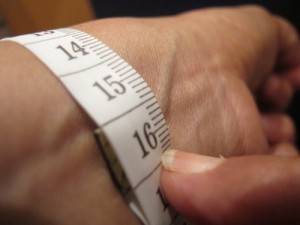 Vous avez choisi la forme : Simple :          Choix des matières : Référence du coloris :  en spirale :     Référence des coloris : rocailles 15/0 :			Rocailles 11/0 :	Rocailles 8/0 :   torsadée :        Référence des coloris : rocailles de verre 11/0 :			Perles olives :    nœud marin :            Choix de la taille : Référence des coloris :  Couleur rocailles A 			Couleur rocailles B Vous souhaitez une finition en : Merci de renvoyer le formulaire à panieraugustine@gmail.com